Кабоскина Ирина Константиновна 219-560-961Приложение 2(фрагменты презентации)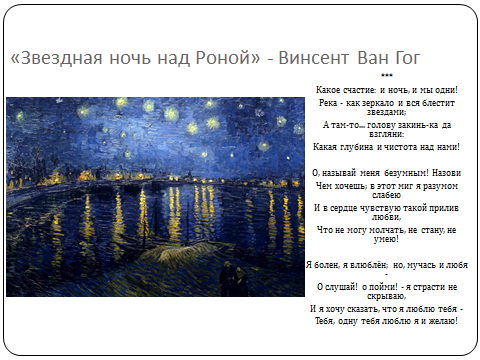 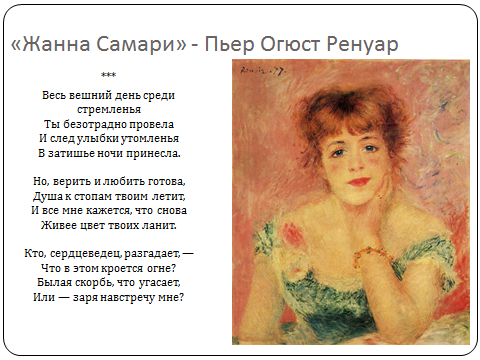 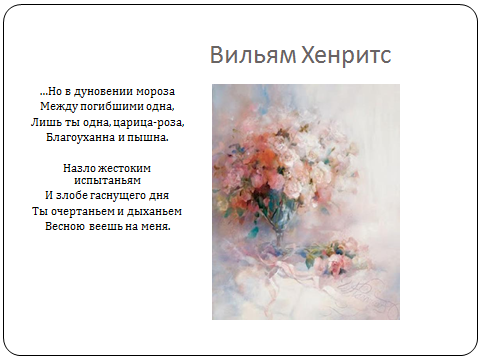 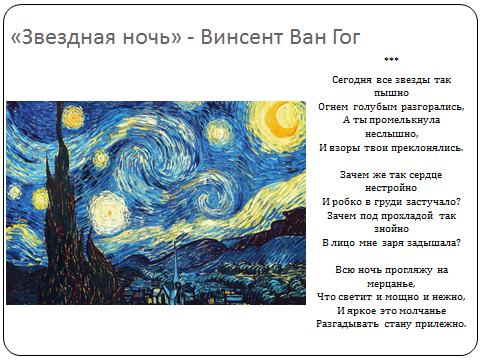 